COMMON MARKET FOR EASTERN ANDSOUTHERN AFRICA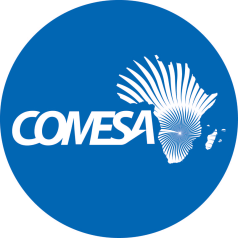 REQUEST FOR EXPRESSION OF INTEREST                                         ( INDIVIDUAL SELECTION)REF:   PRO/TRADE/20.062022TITLE OF THE ASSIGNMENT: CONSULTANCY SERVICES TO PROVIDE TECHNICAL ASSISTANCE FOR THE FORMULATION OF A NATIONAL TRADE FACILITATION STRATEGY FOR MADAGASCARINTRODUCTION The Common Market for Eastern and Southern Africa (COMESA) received funding from the European Union towards the implementation of EDF 11-TFP project and intends to apply a portion of the proceeds of this funding  to eligible payments under the consultancy services to provide technical assistance for the formulation of a national trade facilitation strategy for Madagascar.The WTO Trade Facilitation Agreement entered into force on 22.2.2017 and currently 154  of the 164 WTO Members have accepted the Protocol of Amendment.Currently there are 15 COMESA Member States that are also WTO Member States including: Burundi, DRC, Djibouti, Egypt, Eswatini, Kenya, Madagascar, Malawi, Mauritius, Rwanda, Seychelles, Tunisia, Uganda, Zambia, and Zimbabwe and all of the Member States other than DRC have ratified the TFA. The COMESA Secretariat has been holding consultative meetings with Member States to reach consensus on the elements of category C commitments that could constitute a regional programme and be utilized to approach different potential providers of technical assistance for the implementation of the category C commitments.Through this programme, Member States will be better equipped to implement the WTO Trade Facilitation Agreement. This will be through regional and national engagements to assess the level of implementation of WTO TFA measures and COMESA Trade Facilitation Instruments, development of a regional Programme to implement WTO TFA measures and COMESA TF instruments and provision of technical and financial support to implement priority interventions. Priority areas will include publication of regulatory information and provision of technical support for implementation and establishment and enhancement of regional IT infrastructure along major transit corridors.Madagascar ratified the WTO TFA on 20.06.2016 and notified the WTO Secretariat of its Category B and C designations on 22.02.2018.2.0 OBJECTIVES OF THE ASSIGNMENTThe objective of this assignment is to provide technical assistance to the Madagascar National Trade Facilitation Committee and prepare a National Trade Facilitation Strategy that will be validated by stakeholders in Madagascar as a true reflection on the national plans to implement the WTO TFA Measures.   QUALIFICATIONS OF CONSULTANTThe Madagascar Ministry of Trade and Consumption now invites eligible and qualified Individual Consultants to indicate their interest in providing the services. Interested Consultants must provide information indicating that they are qualified to perform the services giving a description of similar assignments undertaken.  The successful Consultant must have the following qualifications and experience:At least a master’s degree in economics, management, international trade or a similar field;At least 10 years’ professional experience in trade facilitation and/or international trade/logistics.At least two proven experiences in the formulation and implementation of national strategies will be highly desirable;Good listening and relationship skills with several government and public stakeholders;Proven experience in communication and dialogue with leaders and executive officials;Good command of French and good knowledge of English will be an asset;Good communication skills and a sense of team spirit.  REPORTING STRUCTUREThe Consultant will report to the Director of Trade in the Ministry of Trade and Consumption Madagascar or his/her designated representative. PLACE OF THE ASSIGNMENTThe duty station is Antananarivo. The Consultant is expected to provide his/her own laptop. The Ministry will provide the Consultant with an office during the period of execution of the assignment.6.0   DURATION The tasks will be carried in 6 months from contract signature.   REMUNERATIONA consultancy fee of Euro 30,000.00.30% of the consultancy fee upon submission of the Inception Report 70% upon completing the assignment and submission of final report. 8.0 SUBMISSIONExpressions of interest must be submitted in a written form to the email address below clearly quoting the reference number as shown stated. Attn: Head of Procurement COMESA Secretariat. 
Ben Bella Road 
P.O. Box 30051 Lusaka, Zambia. Tel: (260) 211 229725.  
Fax: (260) 211 225107Email address: tenders@comesa.int9.0 CLOSING DATE FOR SUBMISSIONThe Closing date for receipt of Expression of Interest 15th JULY  2022 AT 10:00 hours   Zambian Time PHYSICAL SUBMISSION OF APPLICATIONS IS NOT ALLOWED. ANNEX 1: TERMS OF REFERENCE